Поделка «Сказочное дерево»Выполнила: Тихоступ Нонна, 9 лет.Для осеннего сказочного  дерева потребовалось. 1.Берёзовые палочки 2.Гафрированая бумага 3.Газета 4.Зубочистки 5.Мох  6 Сухие листья 7.Шишки 8.Веточки сушёной рябины 9 Жёлуди 10 Пластилин . 11 Нитки .12Небольшая вазочка 13 Гипс .Для верхушки дерева я взяла газету, сделала  из  неё шар, обмотав её нитками.  Затем из цветной гофрированной бумаги  нарезала полоски по 6 см шириной и 15 длиной,  из которых  сделала цветы,  а зубочистки послужили  ножкой. Затем в серединку цветка  вложила лесные шишки  и прикрепила на газетный шар. Стебель дерева -это берёзовая ветка,  которую  обмотала коричневой гофрированной бумагой. Затем  соединила стебель и верхнюю часть дерева. Потом взяла вазу и поставила туда  дерев,  залила в вазу гипс  для закрепления (чтобы дерево стояло и не падало). Внизу дерево украсила, положив под него мох. А поверх просто  вставила засушенные листочки. Жёлуди  послужили туловищем для совы, а из пластилина  слепила глазки, нос, клюв, крылья и уши, так я сделала три совы и посадили их на   ветку под деревом. Ещё у меня были  засушенные  веточки рябины,  которые тоже пошли на украшение  сказочного дерева .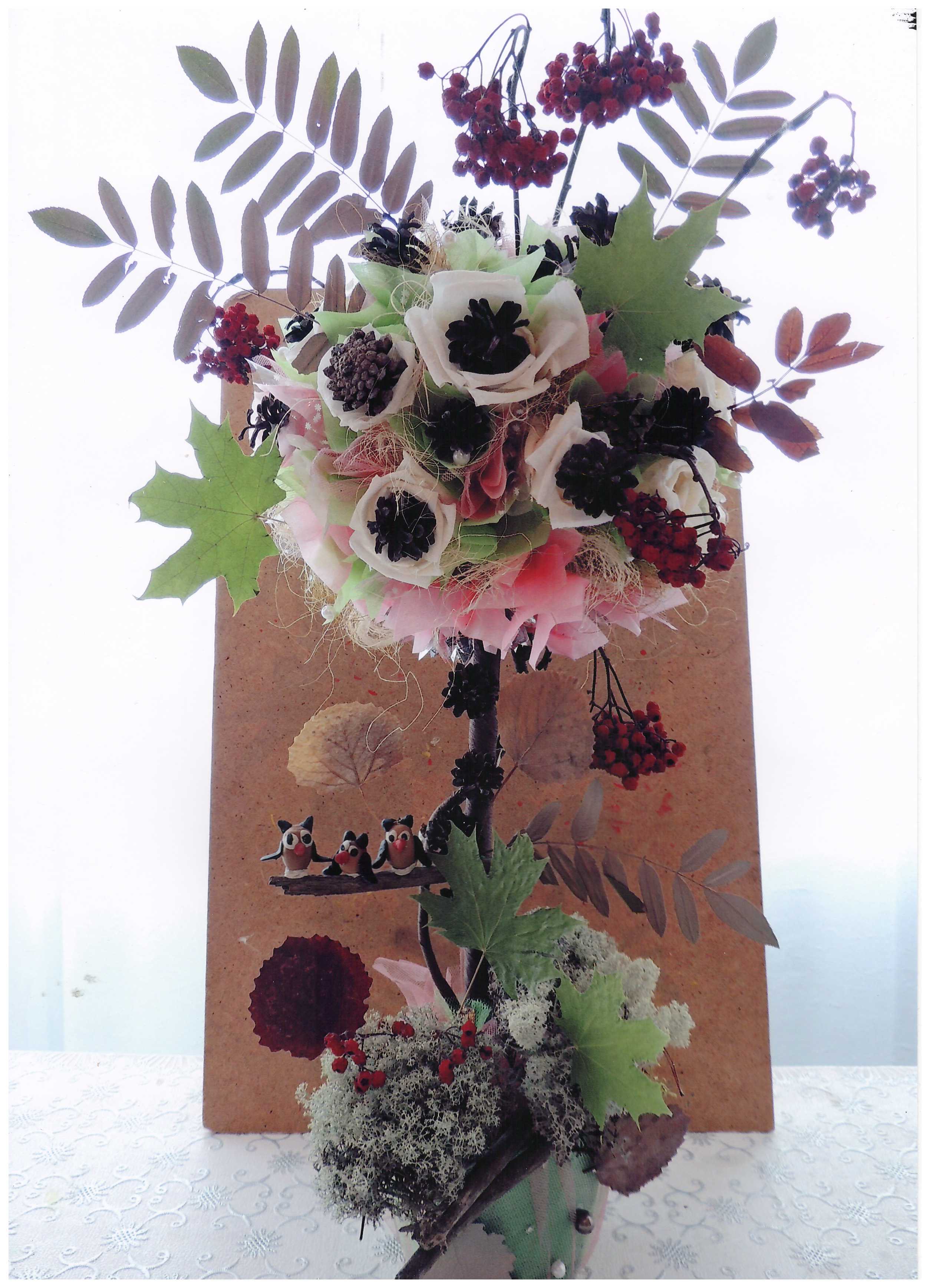 